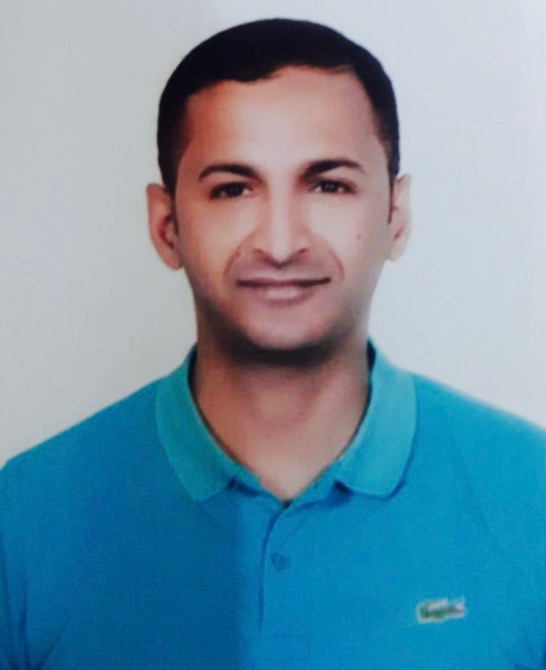 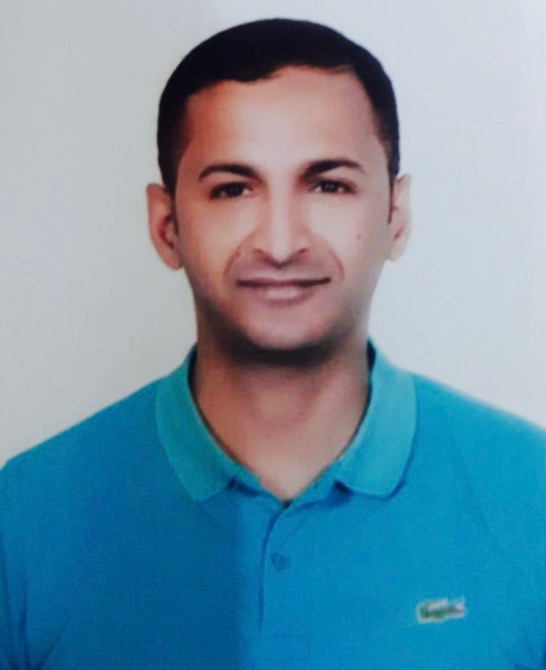 curriculum vitaeName : Ghanem Ghanem.347502@2freemail.com 	Objectives :	 Seeking a suitable job in a reputable firm where I can utilize my skills and gain further experience while enhancing the company’s productivity and reputation.Qualifications:       B.Sc. in Accounting, Yarmouk University - Irbid, Jordan – June, 2013 Rank/Classification: Excellent .Certified Management Accountant (CMA) Qualified 2017 Continued .  IMA (Institute of Management Accountants) .Experiences:General Accountant, Arab Tala Trading Co. LLC, Dubai – UAE, Nov. 2014 – Nov.2016Training Course: Professional Accountant Training - Irbid Chamber of Commerce - Jordan. Equal to one year of work experience.     Duties & Responsibility followings are my main duties and responsibility: Supervising and handling of financial records and accounts for reporting and management information purposes. Managing company financial resources.Supporting financial management in directing budgeting and cost controlling and maintaining cost check across processesOverseeing treasury, budgeting, procurement, and internal audit activities of the group and its components.Ensuring timely financial and statistical reports to senior management and board of directorsFormulating and deliberating on business plans and growth opportunities and providing first hand financial and business analysis to board to support relevant proposalsEnsuring compliance with required financial and accounting standards and controls.Maintaining oversight of talent acquisition for the group in various functions and departments and ensuring head count are properly allocatedLiaising with external stakeholders including suppliers, banks, and regulators to ensure seamless communication loop and to keep abreast of changes in relationship with those stakeholders and to address their requirements.Production-planning supervision, scheduling for production, overseeing the preparation of schedules for manufacturing of industrial and commercial output.Conducting periodical/ad hoc reviews to ensure that processes and functions are compliant of various policies and procedures and ensuring regulations are adhered to at all times. Planning future financing requirements and regularly reviewing debt portfolio for optimum rates. Moreover, assisting in preparation of business plans and financial forecasting for other ventures being considered.Financial analysis .Assist in the implementation of new procedures to enhance the work flow of the financial department .Manages the team to ensure the work is properly allocated and completed in an accurate manner.Working with the external auditors on the yearly balance sheet .Training new employees to insure compliance with work policies and procedures .Managing the annual master budget (including proforma financial statements) and developing revenue projections aloge with final budget documents .Preparing the monthly variance analysis files along with management reporting including comments and recommendation.Preparation of budget along with evaluating the investment projects.Monthly and quarterly management reporting including financial statement analysis.Translating business strategies into financial plans.Support annual and long term strategic planning processes.Evaluate the performance of different profitability centres.Verify monthly Actual vs. Budget for each department .Training CoursesPractical applications for accounting on manual and computer:-Financial and accounting transactions-Financial statements-Cash flows statements-Financial data entry on computerThe course is equivalent to a full year experience in a commercial industrial Personal Information:Date of Birth: 		01/05/1991Nationality   : 		JordanianAddress:      		Dubai – UAE            Marital Status: 	Single  Note: References are available upon requestPersonal skills and competencesMother tongue(s)ArabicOther language(s)English, FluentOrganisational skills and competencesEffective communication skillsPresentation skillsEffective team building skillsLeadership skillsTechnical skills and competencesCMA/ Advanced financial statements analysis and business valuationAdvanced excel skillsProfessional controllersProfessional controllers mainly for performance measurement tools, analysis of change and balanced score card.Computer skills and competencesMicrosoft Office (Word, Excel, Access and Power Point)Other skills and competences-Ability to make fast and yet reliable decisions about how to solve problems.-Willing to learn new Technologies to be synchronized with the work requirements. -Energetic, Enthusiastic, self-motivated and dynamic.-Ability to work under pressure, Familiar with multi-national working environment.-Excellent communication skills and Ability to work as team leader.